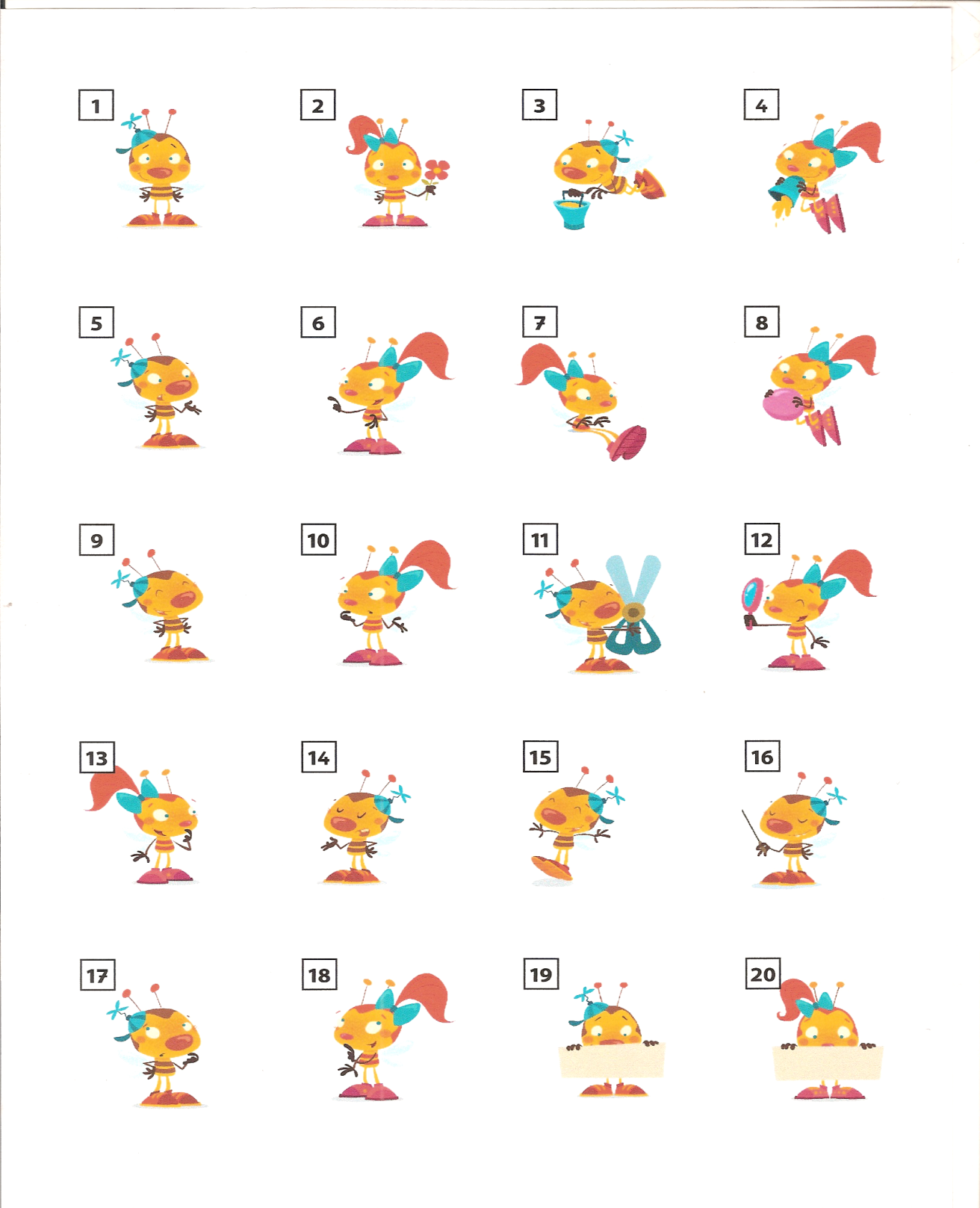 JAGODOV SLADOLEDPopravi napake škrata Nerodneža. To narediš tako, da podčrtane besede zamenjaš z ustreznejšimi. Primer:Teta Meta je kupila omaro iz lesa.Teta Meta je kupila leseno omaro.Jure je spuščal letalo iz papirja.____________________________________________________________________________________________________________________________________________________________________________________________Peter ima igračo iz plastike._____________________________________________________________________________________________________________________________________________________________________________________________Sosedov Miha ima torbico iz usnja._____________________________________________________________________________________________________________________________________________________________________________________________Očku je mamica podarila nogavice iz volne._____________________________________________________________________________________________________________________________________________________________________________________________Alenka in Andrej sta spuščala  ladjice iz papirja._____________________________________________________________________________________________________________________________________________________________________________________________Na ulici prodajajo peno iz sladkorja._____________________________________________________________________________________________________________________________________________________________________________________________Otroka sta opazovala grad iz peska._____________________________________________________________________________________________________________________________________________________________________________________________